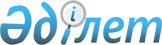 Об организации и обеспечении проведения приписки граждан Республики Казахстан мужского пола к призывному участку объединенного отдела по делам обороны Костанайского района Костанайской областиРешение акима Костанайского района Костанайской области от 11 декабря 2009 года № 31. Зарегистрировано Управлением юстиции Костанайского района Костанайской области 31 декабря 2009 года № 9-14-118

      В соответствии со статьей 33 Закона Республики Казахстан от 23 января 2001 года "О местном государственном управлении и самоуправлении в Республике Казахстан", в целях реализации статьи 17 Закона Республики Казахстан от 8 июля 2005 года "О воинской обязанности и воинской службе" РЕШИЛ:



      1. Организовать и обеспечить проведение приписки граждан Республики Казахстан мужского пола, которым в год приписки исполняется семнадцать лет, к призывному участку объединенного отдела по делам обороны Костанайского района в январе-марте 2010 года.



      2. Акимам сельских округов, сел, поселка Затобольск в период проведения приписки организовать и обеспечить оповещение и своевременное прибытие допризывников на призывной участок объединенного отдела по делам обороны Костанайского района.



      3. Рекомендовать государственному коммунальному казенному предприятию "Костанайская центральная районная больница" Управления здравоохранения акимата Костанайской области" (по согласованию) совместно с государственным учреждением "Объединенный отдел по делам обороны Костанайского района Костанайской области" провести мероприятия по приписке.



      4. Рекомендовать государственному учреждению "Отдел внутренних дел Костанайского района" Департамента внутренних дел Костанайской области Министерства внутренних дел Республики Казахстан (по согласованию) в период проведения приписки выделить двух сотрудников полиции на призывной участок объединенного отдела по делам обороны Костанайского района Костанайской области для поддержания общественного порядка среди допризывников в период прохождения ими медицинской и приписной комиссий.



      5. Рекомендовать государственному учреждению "Объединенный отдел по делам обороны Костанайского района Костанайской области" (по согласованию) совместно с государственным учреждением "Отдел образования" акимата Костанайского района в период проведения приписки:

      1) довести до учебных заведений наряд на отбор кандидатов в военные учебные заведения;

      2) обеспечить преподавателей-организаторов начальной военной подготовки справочными материалами о военно-учебных заведениях;

      3) организовать работу через средства массовой информации, дать объявление о начале работы по отбору кандидатов в военно-учебные заведения;

      4) во время приписки провести с каждым допризывником индивидуальные собеседования с целью военно-профессиональной ориентации на поступление в военно-учебные заведения.



      6. Государственному учреждению "Аппарат акима Костанайского района" обеспечить финансирование из средств районного бюджета мероприятий по организации и проведению приписки граждан 1993 года рождения к призывному участку объединенного отдела по делам обороны Костанайского района в пределах предусмотренных ассигнований на 2010 год.



      7. Настоящее решение вводится в действие по истечении десяти календарных дней после дня его первого официального опубликования.      Аким Костанайского района                  Г. Тюркин      СОГЛАСОВАНО      Начальник государственного учреждения

      "Объединенный отдел по делам обороны

      Костанайского района Костанайской области"

      _________________________________ Д.Айсин

      11.12.2009      Начальник государственного учреждения

      "Отдел внутренних дел Костанайского района"

      Департамента внутренних дел Костанайской

      области Министерства внутренних дел

      Республики Казахстан

      _____________________________ М.Сейткулов

      11.12.2009      Исполняющий обязанности главного врача

      государственного коммунального

      казенного предприятия "Костанайская

      центральная районная больница"

      управления здравоохранения акимата

      Костанайской области

      _____________________ Б.Утебекова

      11.12.2009
					© 2012. РГП на ПХВ «Институт законодательства и правовой информации Республики Казахстан» Министерства юстиции Республики Казахстан
				